St Philip Westbrook C of E Aided Primary School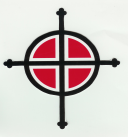 Religious EducationGod and Creation – What do Christians know and believe about God the creator of the world?How do you think God felt when he had made the world?How have the actions of people spoilt the world?What do you feel about the wonder of creation?What are your favourite parts of our world?Religious EducationGod and Creation – What do Christians know and believe about God the creator of the world?How do you think God felt when he had made the world?How have the actions of people spoilt the world?What do you feel about the wonder of creation?What are your favourite parts of our world?Personal, Social & Health EdLiving in the wider world:Discussing how we are all unique and looking at the similarities and differences between each other. Learning about the people who work in our community – looking at how we can ask for help in different situations. Personal, Social & Health EdLiving in the wider world:Discussing how we are all unique and looking at the similarities and differences between each other. Learning about the people who work in our community – looking at how we can ask for help in different situations. Personal, Social & Health EdLiving in the wider world:Discussing how we are all unique and looking at the similarities and differences between each other. Learning about the people who work in our community – looking at how we can ask for help in different situations. Physical EducationScatter ball Variety of games set out attempting to strike a moving ball with a piece of equipment.Athletics – Using direction accuracy and control to carry out indoor and outdoor activities safely. Running races , throwing jumping with accuracyPhysical EducationScatter ball Variety of games set out attempting to strike a moving ball with a piece of equipment.Athletics – Using direction accuracy and control to carry out indoor and outdoor activities safely. Running races , throwing jumping with accuracyPhysical EducationScatter ball Variety of games set out attempting to strike a moving ball with a piece of equipment.Athletics – Using direction accuracy and control to carry out indoor and outdoor activities safely. Running races , throwing jumping with accuracyScienceEveryday materials:Classifying materials.Looking at which materials toys are made from.  Using our senses to describe the materials. Explaining how materials can be changed by squashing, bending, twisting and stretching. Religious EducationGod and Creation – What do Christians know and believe about God the creator of the world?How do you think God felt when he had made the world?How have the actions of people spoilt the world?What do you feel about the wonder of creation?What are your favourite parts of our world?Religious EducationGod and Creation – What do Christians know and believe about God the creator of the world?How do you think God felt when he had made the world?How have the actions of people spoilt the world?What do you feel about the wonder of creation?What are your favourite parts of our world?ComputingLearning how to take pictures and videos on the iPad.Viewing and deleting videos. Adding chosen photos and arranging them to make a pic collage. ComputingLearning how to take pictures and videos on the iPad.Viewing and deleting videos. Adding chosen photos and arranging them to make a pic collage. ComputingLearning how to take pictures and videos on the iPad.Viewing and deleting videos. Adding chosen photos and arranging them to make a pic collage. Physical EducationScatter ball Variety of games set out attempting to strike a moving ball with a piece of equipment.Athletics – Using direction accuracy and control to carry out indoor and outdoor activities safely. Running races , throwing jumping with accuracyPhysical EducationScatter ball Variety of games set out attempting to strike a moving ball with a piece of equipment.Athletics – Using direction accuracy and control to carry out indoor and outdoor activities safely. Running races , throwing jumping with accuracyPhysical EducationScatter ball Variety of games set out attempting to strike a moving ball with a piece of equipment.Athletics – Using direction accuracy and control to carry out indoor and outdoor activities safely. Running races , throwing jumping with accuracyScienceEveryday materials:Classifying materials.Looking at which materials toys are made from.  Using our senses to describe the materials. Explaining how materials can be changed by squashing, bending, twisting and stretching. EnglishInstructions for games (new and old), How to make a cup and ball.Non chronological report – describing old and new toys and explaining how to use them. Poetry – We’re Going on a Bear Hunt.Character descriptions – looking at the characters from Toy Story. Looking at stories about toys: Dogger – Shirley HughesOld Bear stories – Jane HisseyToys in Space – Mini GreyKipper’s Birthday – Mick Inkpen.EnglishInstructions for games (new and old), How to make a cup and ball.Non chronological report – describing old and new toys and explaining how to use them. Poetry – We’re Going on a Bear Hunt.Character descriptions – looking at the characters from Toy Story. Looking at stories about toys: Dogger – Shirley HughesOld Bear stories – Jane HisseyToys in Space – Mini GreyKipper’s Birthday – Mick Inkpen.EnglishInstructions for games (new and old), How to make a cup and ball.Non chronological report – describing old and new toys and explaining how to use them. Poetry – We’re Going on a Bear Hunt.Character descriptions – looking at the characters from Toy Story. Looking at stories about toys: Dogger – Shirley HughesOld Bear stories – Jane HisseyToys in Space – Mini GreyKipper’s Birthday – Mick Inkpen.Year 1 Summer 2Project: Let’s PlayYear 1 Summer 2Project: Let’s PlayYear 1 Summer 2Project: Let’s PlayYear 1 Summer 2Project: Let’s PlayMathematicsSingapore Maths – 
Fractions- finding halves and quarters of shapes and numbers.
Numbers to 100- counting to 100 and comparing numbers.
Time- Telling the time to the hour and the half hour.
Money- Recognising coins and notes.
Measurement – including volume, capacity and mass. Count in 2s 5s and 10s to 100 - forwards and backwards. MathematicsSingapore Maths – 
Fractions- finding halves and quarters of shapes and numbers.
Numbers to 100- counting to 100 and comparing numbers.
Time- Telling the time to the hour and the half hour.
Money- Recognising coins and notes.
Measurement – including volume, capacity and mass. Count in 2s 5s and 10s to 100 - forwards and backwards. Wow ExperiencesTeddy Bears’ Picnic on the field. HistoryChanges within living memory:Comparing aspects of lives in different periods. Interviewing the older generation to find out what their lives were like in the past. Looking at toys from the past and comparing them to toys we have now. HistoryChanges within living memory:Comparing aspects of lives in different periods. Interviewing the older generation to find out what their lives were like in the past. Looking at toys from the past and comparing them to toys we have now. HistoryChanges within living memory:Comparing aspects of lives in different periods. Interviewing the older generation to find out what their lives were like in the past. Looking at toys from the past and comparing them to toys we have now. Visit or VisitorsInterviewing Mrs Marchant and Mrs Boswell about their childhood toys.  Box of artefacts from the museum containing old toys. Visit or VisitorsInterviewing Mrs Marchant and Mrs Boswell about their childhood toys.  Box of artefacts from the museum containing old toys. Art Observational drawings of old and new toys.  Looking at the work of Pieter Bruegel:Can we describe what we can see in his paintings? Comparing the toys in his paintings to toys we have now. Margarete Steiff -- Composing questions to ask about her teddy bears.Art Observational drawings of old and new toys.  Looking at the work of Pieter Bruegel:Can we describe what we can see in his paintings? Comparing the toys in his paintings to toys we have now. Margarete Steiff -- Composing questions to ask about her teddy bears.Art Observational drawings of old and new toys.  Looking at the work of Pieter Bruegel:Can we describe what we can see in his paintings? Comparing the toys in his paintings to toys we have now. Margarete Steiff -- Composing questions to ask about her teddy bears.SpanishNaming sea creatures and describing them using colours and number of body parts. Cultural Appreciation  Appreciating our local environment including Westbrook OrchardAwe and wonder of the world around usCultural Appreciation  Appreciating our local environment including Westbrook OrchardAwe and wonder of the world around usCultural Appreciation  Appreciating our local environment including Westbrook OrchardAwe and wonder of the world around usBritish Values DebateIndividual liberty – Should we give away our old toys?British Values DebateIndividual liberty – Should we give away our old toys?MusicYour Imagination – using instruments to perform and making a sequence of sounds.MusicYour Imagination – using instruments to perform and making a sequence of sounds.MusicYour Imagination – using instruments to perform and making a sequence of sounds.